Asynchronous Learning for Grade 4-6 Core French Week of January 25, 2021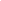 Rester en bonne santé mentaleBut d’apprentissage: Je lis un texte informatif et je démontre ma compréhension des aspects de la santé mentale et le bien-être. J’explore les éléments textuels d’un texte informatif. J’utilise des stratégies et des outils pour écrire.  But d’apprentissage: Je lis un texte informatif et je démontre ma compréhension des aspects de la santé mentale et le bien-être. J’explore les éléments textuels d’un texte informatif. J’utilise des stratégies et des outils pour écrire.  Instructions: Lis cette affiche: 12 anti-stress instantanésUtilise ce dictionnaire visuel pour t’aider et pour ajouter du vocabulaire nouveau que tu apprends. Instructions: Lis cette affiche: 12 anti-stress instantanésUtilise ce dictionnaire visuel pour t’aider et pour ajouter du vocabulaire nouveau que tu apprends. Le texte est un texte informatif - une affiche. Comment est-ce que tu sais que c’est une affiche?C’est une affiche parce qu’il y a .../parce que je vois...Qui écrit cette infographie? Trouve quelques mots clés.Est-ce que tu aimes cette infographie? Pourquoi ou pourquoi pas?Oui, j’aime cette affiche parce que...Non, je n’aime pas cette affiche parce que…Identifie les activités de cette affiche  que tu fais. Crée une liste et donne des détails possibles. Regarde les exemples: Je fais de la bicyclette dans mon quartier. Je respire 10 fois.La pleine conscience (Mindfulness)Faire de l'exercice peut aider avec le stress. Regarde les vidéos sur Idello: Yoga et Méditationou Mini YogaTu peux écouter, regarder et suivre les instructions pour faire des exercices pour la pleine conscience. Amuse-toi bien!Regarde cet épisode sur Idello:  ZenUtilise les sous-titres et la transcription pour t’aider. Réponds à ces questions: Qui sont les personnages? (noms/animaux)Où sont-ils?Qu’est ce que Chavapa fait?Pourquoi penses-tu qu’il fait ceci?Quelles activités fait Mouk?Voici une affiche qui démontre quoi faire quand on se sent fâché  ou triste: 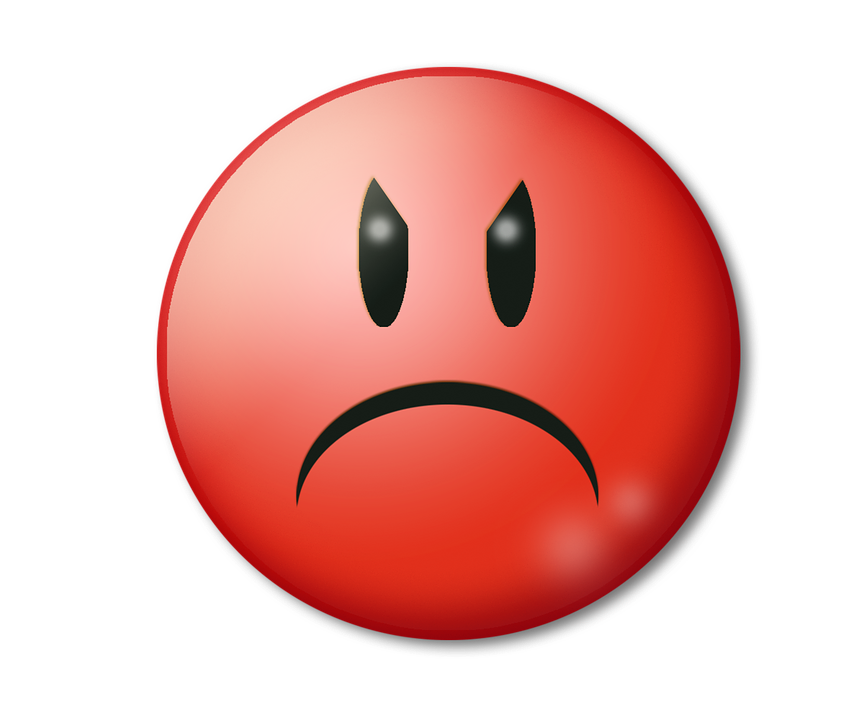 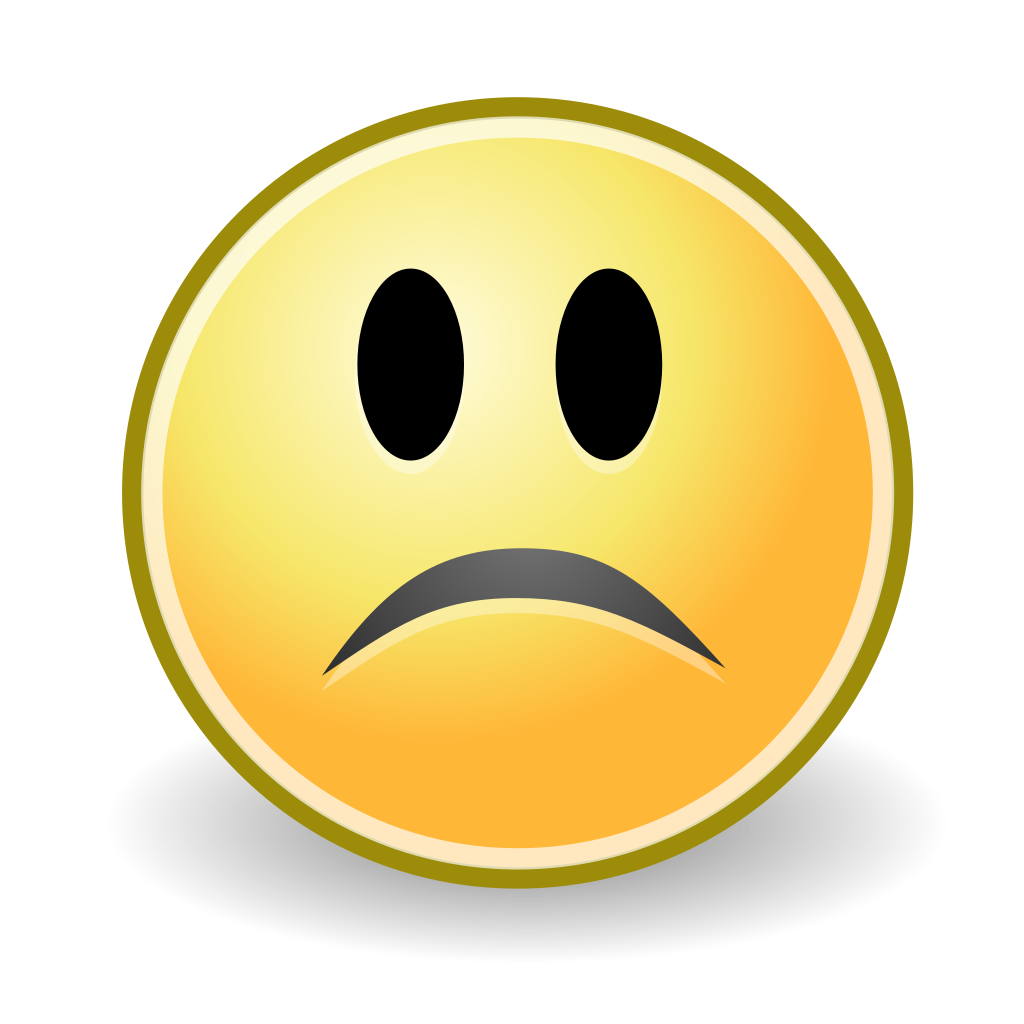 Petit truc pour se sentir mieux (de Elise Gravel)Fais une représentation de ce que sont la santé mentale et le bien-être ou ce que tu peux faire pour te calmer.  Option ATu peux créer une affiche avec les mots, les phrases et les images ou les dessins. Option BUtilise  Jamboard ou Mindomo pour créer une carte conceptuelle/mentale avec tes idées.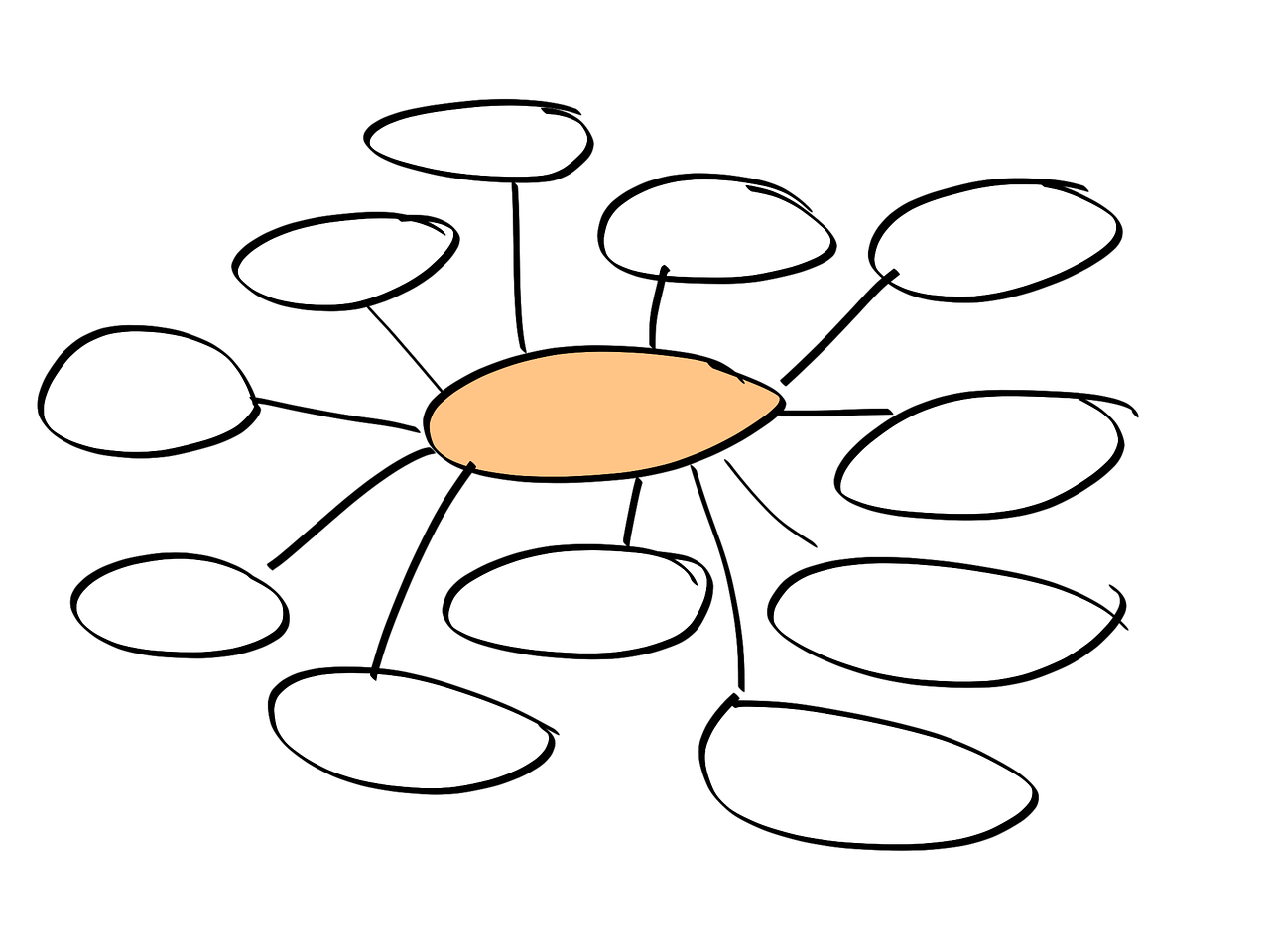 